Department of Veterans AffairsCost Benefit Analysis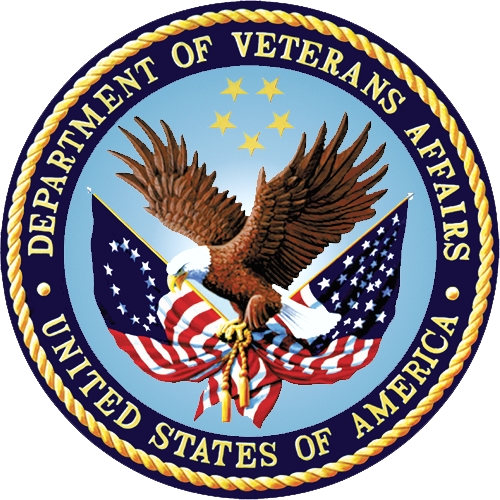 <Month><Year>Version <#.#>This template contains a paragraph style called Instructional Text. Text using this paragraph style is designed to assist the reader in completing the document. Text in paragraphs added after this help text is automatically set to the appropriate body text level. For best results and to maintain formatting consistency, use the provided paragraph styles. Delete all instructional text before publishing or distributing the document Revision HistoryRevision HistoryPlace latest revisions at top of table.The Revision History pertains only to changes in the content of the document or any updates made after distribution. It does not apply to the formatting of the template.Remove blank rows.Table of Contents1.	Introduction	41.1.	Purpose	41.2.	Background	41.3.	Scope	41.4.	Methodology	41.5.	Evaluation Criteria	42.	Assumptions, Constraints, and Conditions	52.1.	Assumptions	52.2.	Constraints	52.3.	Conditions	52.4.	Recommendations	53.	Description of Alternatives	63.1.	Current System	63.2.	Proposed System	63.3.	Alternative System Name	64.	Cost Analysis	74.1.	Development Costs	74.2.	Operational Costs	84.3.	Non-Recurring Costs	84.3.1.	Capital Investments Costs	84.3.2.	Other Non-Recurring Costs	94.4.	Recurring Costs	94.5.	Project Cost Analysis	95.	Benefit Analysis	115.1.	Key Benefits	115.2.	Tangible Benefits	115.3.	Summary of Tangible Benefits	125.4.	Intangible Benefits	135.5.	Summary of Intangible Benefits	136.	Cost and Benefit Comparison	146.1.	Results of Tangible Benefits Comparison	146.2.	Results of Intagible Benefits Comparison	146.3.	Return on Investment	156.4.	Conclusion	157.	Sensitivity Analysis	167.1.	Sources of Uncertainty	167.2.	Results	168.	Results of the Analysis	179.	References	17IntroductionCost Benefit Analysis is used to analyze and evaluate, from a cost and benefit perspective, potential solutions to meet an organization’s needs. It also describes alternatives, tangible and intangible benefits, and the results of the analysis. A Feasibility Study may be required to capture the feasible alternatives if the level and complexity of material becomes too unwieldy for this document.The Cost Benefit Analysis shows the readers the total cost for the system across its project lifespan, and compares the costs of each alternative and the tangible benefits of the same.PurposeIntroduce the business need that the Cost Benefit Analysis intends to address; you may also want to expand on this by discussing the business drivers that motivated the OED to examine possible alternatives to the current system, for example, the need to be more competitive, react to a threat in the marketplace or modernize certain manual processes. Identify the system / project to which this Cost Benefit Analysis applies and the strategic goals and missions it will support.BackgroundProvide background information that places this Cost Benefit Analysis in context, for example, previous decisions or projects that are relevant to understanding the current initiative.ScopeOutline the scope of the Cost Benefit Analysis. Make sure to highlight areas that were not included in this analysis and explain the reason for their omission, for example, budgetary constraints.MethodologyDescribe the methodology used to conduct the Cost Benefit Analysis and how it aligns with Software Development Life Cycle work patterns that will be used by the project team. Summarize the procedures used for conducting the Cost Benefit Analysis and the techniques used for estimate costs. Remove any ambiguity or concerns the reader may have regarding the integrity and validity of these figures.Evaluation CriteriaOutline the criteria used to evaluate alternative systems, such as organizational objectives, increased efficiency, and reduced operating costs.Assumptions, Constraints, and ConditionsIn this chapter, identify assumptions and constraints regarding the current business and technical structure. The purpose of this chapter is to outline how the business functions, so that consensus can be reached by senior management when approving this project. Failure to identify constraints or highlight assumptions (i.e. that the business or users may have) could undermine the project’s success.NOTE:	Note that changes to assumptions, constraints, and conditions may trigger a change to the benefits and project costs.AssumptionsAssumptions describe the present and future environment on which an analysis is based. Examples may include:Data (i.e. costs, statistics, benefit values, etc.) used in this analysis are assumed to be accurate, reliable, and valid.Results of this analysis will be changed by inaccurate data.Expected life of the system is [X] years.ConstraintsConstraints are external factors which can limit the project development or the availability of performance data from the current system. Examples may include:Technology which must be able to meet the minimum business requirements.Programs and investments which may become cost ineffective if this is not the case.ConditionsConditions are factors in the operating environment that may influence system processes. Examples may include:Technologies used to support integration into the existing or proposed environments.Redundant investment if duplicate systems, production platform, processes is usedAll systems must adhere to the [Organization] Technical StandardsRecommendationsSummarize the recommendations for the development of the system.Description of AlternativesThis chapter identifies the alternative approaches for the development of the system as determined in the Feasibility Study. It briefly describes each alternative and the current system, if it exists.Describe the alternative solutions that will meet the project’s needs and requirements. The results of the corresponding Feasibility Study serve as a starting point into an analysis of costs and benefits for these alternatives. Describe each Feasible Alternative in the following sections. Identify the technical architecture for the proposed system. Discuss these in relation to systems currently in place, for example, the local area network, communications, PCs, and e-mail services.Current SystemDescribe the technical and operational characteristics of the current system (if applicable) by summarizing its functions, identifying the hardware used, and identifying the system’s inputs and outputs.Proposed SystemDescribe the technical and operational characteristics of the proposed system, i.e. the first alternative. This section describes its main components and how it will work at a high-level. This is not a functional specification or design document – focus on the system from a high-level and support with diagrams where possible. Describe how this alternative meets the high-level functional requirements and explain how this alternative was chosen from a wide variety of alternatives. NOTE:  Provide a cross-reference to the Feasibility Study if this has been developed. This section identifies the alternative approaches for the development and operation of the system, as determined in the Feasibility Study, and provides a brief description of each. In addition, it provides a description of the current system if one exists.Alternative System NameRepeat section 3.2 for as many alternatives as exist and/or have been defined in the Feasibility Study. NOTE: At a minimum every system investment must have two alternatives: on-going maintenance or status quo, and on-going maintenance plus enhancements.Cost AnalysisThe chapter presents the costs for the design, development, installation, operation, maintenance, disposal, and consumables for the proposed system. Analyze the costs for each year in the system’s life-cycle, so those costs can be weighed against the benefits derived from using it. This section will calculate all costs to develop and operate each alternative, including one-time and recurring costs. This may be done in an Excel matrix or by listing the specific category of costs for each alternative system.Development CostsFor each alternative system described in the Feasibility Study, estimate the cost of the Define, Design, and Build system phases. When determining the overall development cost, include costs for personnel, equipment, training, and software tools and licenses.Operational CostsFor each alternative system described in the Feasibility Study, estimate the installation, operation, and maintenance costs of the system. Include costs for personnel, equipment, and training.  State the estimated project lifecycle cost estimate by fiscal year broken down into cost categories. The major cost categories are: personnel, COTS, infrastructure, facilities, and supplies/materials.Non-Recurring CostsDiscuss non-recurring costs associated with the design, development, installation, operation, maintenance, disposal, and consumables for the system. Use these figures to analyze the costs for each year in its life cycle and weigh those costs against the benefits derived from implementing the system.Capital Investments CostsIdentify capital investment costs for acquiring, development and installation, such as:Air conditioning equipmentCommunication equipmentDatabaseFacilitiesSecurity and privacy equipmentSiteSoftware and licensesSuppliesVehiclesOther Non-Recurring CostsIdentify non-recurring costs such as:ResearchProcurementDatabase preparationSoftware and data conversionTrainingTravelInvoluntary retirement, severance and relocation costs for personnelPotential disruption to existing business operationsRecurring CostsPresent the monthly and/or quarterly recurring costs of operating and maintaining each alternative over the system life, including:Data communications lease, rental and maintenanceEquipment lease, rental and maintenanceOverheads such as additional or incremental expenses attributable to the alternativePersonnel salaries and fringe benefitsSecurity Software lease, rental and  maintenanceSupplies and utilitiesTravel and trainingProject Cost AnalysisIdentify the costs for system design, development, installation, operations, and maintenance. Provide a brief explanation of the cost calculations for each year. Apply discount factors to the future years to provide an appropriate Net Present Value (NPV) for the system costs. NOTE: As the dollar value of benefits and costs may decrease over time due to inflation, factor this into your calculations so a more accurate cost projection can be forecast. Outline the costs for design, development, installation, operations, and maintenance for each yearSupport this information with detailed cost breakdowns. Apply discount rates where appropriate. If necessary, present a line-by-line cost accounting to satisfy the reader’s concern.Benefit AnalysisThis chapter describes benefits that can be assigned dollar values for each alternative system as described in Section 3. Before describing the benefits that will be derived from the proposed system, demonstrate that you fully understand the current system. Remember that your proposal may have been submitted before and rejected for reasons unknown to you.Explain how each proposal component will benefit the organization in the short term.Explain how each proposal component will benefit the organization in the long run.Key BenefitsList and describe the two key benefit terms used in this analysis – tangible and intangible benefits.Tangible BenefitsDescribe tangible benefits. Also identify the data source(s) used to quantify the benefit for each alternative. Illustrate the calculations for that benefit in a chart or table. Make sure you provide sufficient information so readers can follow the logic of the quantification of benefits.The following tables outline a method for calculating tangible benefits as functions of transactions and personnel savings. Perform these calculations for each tangible benefit.MeasurementSummary of Tangible BenefitsSummarize the quantifiable benefit value for each alternative.In the tables below, summarize the tangible benefits as described above.The first table shows the expected return from tangible benefits for three years, allowing for an accurate comparison with the three-year costs calculated above. These tables also illustrate a comparison of the tangible benefits for each alternative as well as each technology solution as part of each alternativeIf an alternative does not provide one of the benefits, place a zero in the box.Intangible BenefitsAlthough no quantifiable dollar value may have been placed on these benefits, if data becomes available at a later, it may be possible to quantify some intangible benefits.Intangible Benefits Alternative nSummary of Intangible BenefitsSummarize the values of intangible benefits.Use this table to indicate if an alternative solution provides an intangible benefit for comparison purposes. Place a checkmark   in each box that provides the particular benefit.NOTE: If a tangible benefit can be valued in unit terms, but not in dollar terms, present the unit valuation in some manner and rank the alternatives for that intangible alternative.Cost and Benefit ComparisonOnce you have determined the discounted values of costs and benefits, you need to compare each alternative. Several methods used to rank projects and compare alternatives are Return on Investment (ROI), Net Present Value (NPV), and Benefits Cost Ratio (BCR).This section compares the costs and benefits for the project. The first part of the comparison examines the tangible benefits and the second part examines intangible benefits. The purpose of this comparison is to identify if tangible and intangible benefits outweigh the total cost of the system.Compare the costs of maintaining the status quo (i.e. existing system) with the costs of implementing and maintaining the proposed system. Support with calculations and results.Compare the future costs of maintaining the status quo with the costs of maintaining the proposed system over the same period of time. Support with calculations and results.Results of Tangible Benefits ComparisonCompare the costs of maintaining the status quo (i.e. existing system) with the costs of implementing and maintaining the proposed system. Support with calculations and results.Compare the future costs of maintaining the status quo with the costs of maintaining the proposed system over the same period of time. Support with calculations and results.Results of Intangible Benefits ComparisonThe following table compares the intangible benefits of the Project.Return on InvestmentDemonstrate how the quantitative and non-quantitative measures used will provide a justifiable return relative to the investment level required. Describe the quantitative and non-quantitative measures of valuation used to determine the Return-On-Investment to the organization.ConclusionWhen concluding, highlight that changes in project assumptions, conditions, or constraints may require the analysis to be reevaluated to reflect these changes.Sensitivity AnalysisDiscuss the potential effect on inputs (costs) and outcomes (benefits) relative to changes in certain factors or assumptions. For example, a change in any factor may require the cost-benefit projections to be revised or may influence system performance outcomes. Examine key sources of uncertainty in the project’s operational environment. Consider ranking the alternatives and assess their sensitivity to assumptions or external factors such as political, social, and environmental issues. After determining costs and benefits for each alternative, rank and analyze their level of sensitivity.Sources of UncertaintyIdentify the key factors that may impact the Project. Projected costs and benefits could change depending on the extent of change in these factors.ResultsResults are based on the assessment of the project’s costs and benefits, both tangible and intangible, and what it will achieve.List and describe what the system will provide the organization. Discuss how each alternative will achieve the system’s goals relative to the cost of that alternative.  Cost benefits analysis should be used by decision-makers in conjunction with other factors to determine the most appropriate investment choice for the organization to achieve its mission.Results of the AnalysisThe results of the Cost Benefits Analysis are based on the material supplied in the previous chapters. This work assesses the costs and benefits, both tangible and intangible, of the project and what it will do. In this section, identify what the system will provide the organization and how each alternative will achieve the system’s goals in context to the relative cost of that alternative. Decision makers can refer to the Cost Benefits Analysis in conjunction with other studies and factors to determine the most appropriate investment choice for the organization to achieve its mission.When closing the analysis: Conclude your argument with a summary of the major benefits in comparison to the costs.Provide references and/or links to any additional sources of information.ReferencesInclude references to documents used for this Cost Benefit Analysis, such as feasibility studies, research into project alternatives and information regarding cost-benefit methodologies.Template Revision HistoryPlace latest revisions at top of table.The Template Revision History pertains only to the format of the template. It does not apply to the content of the document or any changes or updates to the content of the document after distribution.The Template Revision History can be removed at the discretion of the author of the document.Remove blank rows.DateVersionDescriptionAuthorRef #Phase Year #1 Year #2Year #3Amount1.1Planning Phase $1.2Requirements Phase$1.3Development Phase$1.4Testing Phase$1.5Implementation Phase$Total $CategoryDescriptionStart DateEnd DateCostPersonnel$Contractors $COTS (Commercial Software)$Infrastructure$Facilities$Supplies$Total $Year OneAlternative #1Alternative #2Alternative #3Nonrecurring costs$$$Recurring costs$$$Year TwoAlternative #1Alternative #2Alternative #3Nonrecurring costs$$$Recurring costs$$$Year ThreeAlternative #1Alternative #2Alternative #3Nonrecurring costs$$$Recurring costs$$$Total Costs$$$BenefitsValueDetailTangible Benefits$Examples of tangible benefits may include increased revenue, streamlined production, or saved time and money. Express tangible benefits in dollar values so that a valid comparison can be made with costs.Intangible Benefits$ If possibleExamples of intangible benefits include improved performance, improved decision-making, or more reliable information. While these benefits may be quantifiable, it may be difficult to express in dollar values. Many services are difficult to quantify in dollar units. However, these benefits are vital to understanding the total outcome of implementing a particular system.Current ValueAlternative #1Alternative #2$$$Savings$$Benefit DescriptionAlternative #1Alternative #2Describe Benefit # 1$$Describe Benefit # 2$$Describe Benefit # 3$$Total Benefit$$Tangible Benefit 1 [label each benefit]FY__FY__FY__TotalAlternative 1Alternative nTangible Benefit n [label each benefit]FY__FY__FY__FY__Alternative 1Alternative nTotal BenefitsFY__FY__FY__FY__Alternative 1Alternative nIntangible BenefitsDescriptionIntangible Benefit 1Intangible Benefit nIntangible BenefitsDescriptionIntangible Benefit 1Intangible Benefit nIntangible BenefitsAlternative 1Alternative nIntangible Benefit 1Intangible Benefit nBenefit and Cost ComparisonAlternative 1Alternative nTotal Tangible Benefits$$Total Costs$$Difference between Costs and Benefits$$DescriptionAlternative 1Alternative nIntangible BenefitsCost itemsCostSoftware$Training$Support [X years]$Total cost$ExpensesCostExpense #1$Expense #2$Expense #3$Total$Cost savingsCostData loading – save 50% of 3 days per year at $100 per hour, for 2 years$Analysis – save 50% of 4 days per year at $150 per hour, for 3 years$Customer Support – headcount reduced by 25%$Reporting – save 50% of 4 days per year at $200 per hour, for 5 years$Total savings$Key Sources of UncertaintyExtent of ImpactNature of ImpactImplicationsDateVersionDescriptionAuthorFebruary 20141.2Upgrade to MS Office 2007-2010 format Process ManagementDecember 20091.1Removed “This Page Intentionally Left Blank” pagesOED Process Management ServiceJuly 20091.0Initial OED ProPath releaseOED Process Management Service